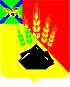 ДУМАМИХАЙЛОВСКОГО МУНИЦИПАЛЬНОГОРАЙОНАРЕШЕНИЕс. МихайловкаО внесении изменений  в решение Думы Михайловского муниципального района от 28.10.2021 № 135 «Об утверждении Положения о Контрольно-счетной  комиссии  Михайловского муниципального района»                                                                  Принято Думой Михайловского                                                                  муниципального района	 от 23.03.2023 г.   № 325         В соответствии с Федеральным законом  от 06.10. 2003 года N 131-ФЗ "Об общих принципах организации местного самоуправления в Российской Федерации",  Федеральным законом от 07.02.2011 № 6 «Об общих принципах организации и деятельности контрольно-счетных органов субъектов Российской Федерации и муниципальных образований», руководствуясь Уставом Михайловского муниципального района Приморского края, правовой экспертизой Министерства государственно-правового управления Приморского края от 20.02.2023г. № 31/450       1. Внести в решение Думы Михайловского муниципального района от 28.10.2021 № 135 «Об утверждении Положения о Контрольно-счетной  комиссии  Михайловского муниципального района» следующие изменения:       статью 21 считать статьей 19          статьи  22 и 23 считать соответственно статьями   20 и 21          2. Настоящее решение вступает в силу после его официального опубликования.Глава Михайловского муниципального  района -	             Глава администрации района                                                            В.В. Архиповс. Михайловка№ 325-НПА24.03.2023